Материал  подготовила воспитатель: Полозова О.А.                                                                                                          МДОУ «Детский сад № 241"Консультация для родителей «Фантазия и ложь у детей 3–4 лет»         Когда ребенок начинает «фантазировать», это не значит, что ложь стало его привычкой на всю жизнь. Это говорит только о том, что у ребёнка в данный момент трудный период развития и что у него возникли какие-то социальные проблемы. Многие думают, что «воспитание» при помощи крика и телесных наказаний  "вылечат" от лжи. Но, как считают психологи, это не так. Попытки справиться с «фантазиями» любимого чада с помощью запретов и угроз практически никогда не дают результатов. Надо постараться понять, почему малыш «сочиняет». Причин для этого может быть множество. Да и ложь бывает разной, порой безобидной. Зачастую дети (до 4 лет) не лгут, а просто фантазируют, потому что их мир реальности и мир сказок еще очень тесно связаны. И они действительно могут верить в существование «сказочных фей, гномов» или прочих вымышленных героев, которые проказничают за них. Иногда мы сами подталкиваем детей к этим фантазиям. Вы отругали ребенка за то, что он испачкался? В следующий раз, чтобы избежать серьезного разговора, малыш сочинит «правдоподобную» историю о том, как "это не он, он совсем не виноват". Поэтому пусть все-таки Вашей первой реакцией на «фантазии» малыша будет спокойная попытка разобраться в причинах, в том, что происходит, и что подталкивает ребенка к сочинительству.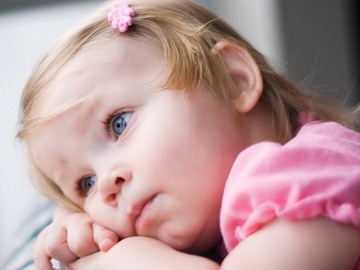 Адрес публикации: http://www.maam.ru/detskijsad/plan-raboty-s-roditeljami-vo-vtoroi-mladshei-grupe-181564.html